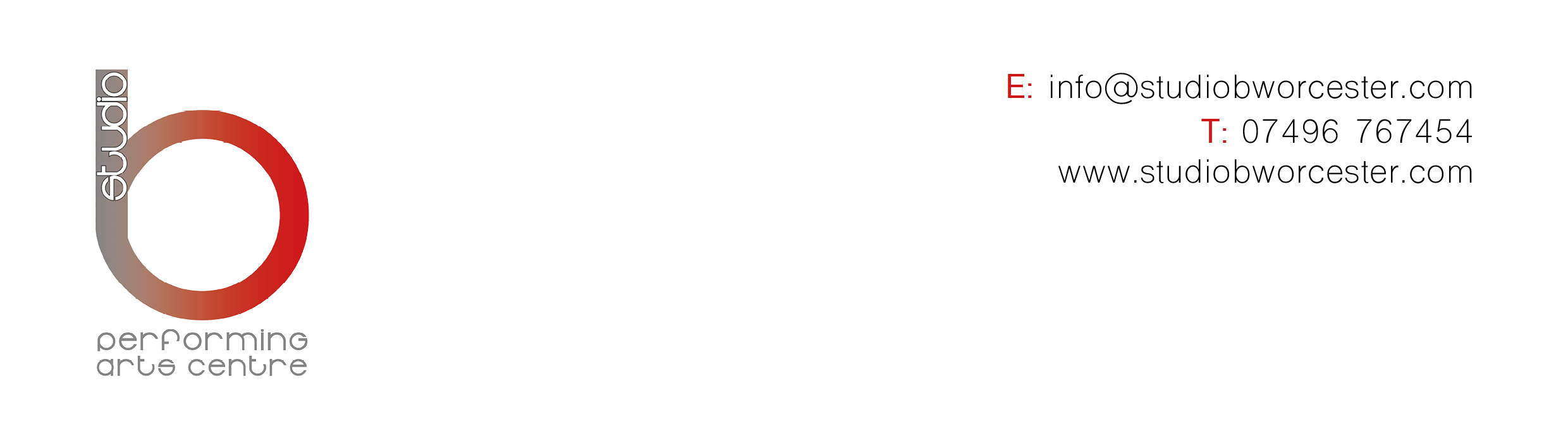 STUDIO B – PERFORMING ARTS CENTREHIRING CONTRACTNAME ………………………………………………………………………………..	D.O.B 	…………………………………………CONTACT NUMBER	……………………………………………………..	EMAIL	…………………………………………NAME OF BUISNESS 	…………………………………………………………………………………………………………………….NATURE OF BUISNESS	…………………………………………………………………………………………………………………….ADDRESS 		…………………………………………………………………………………………………………………….			…………………………………………………………………………………………………………………….PLEASE CIRCLE WHICH STUDIO YOU WOULD LIKE TO HIRE (PRICE IS PER HOUR)STUDIO 1	- £13		STUDIO 2	- £15		STUDIO 3	- £15HIRING DURATION (DATE)	-	FROM …………………	TO   …………………………...SESSION DURATION		-	……………………………………..	SESSION TIME			-	FROM …………………	TO …………………………….	HOW MANY SESSIONS 		-	……………………………………..***There is a 10% discount for a block booking of 8 classes or more***By signing the below, you agree to the terms and conditions attached. Please read through them before signing. Any issues, please discuss this with Kerry or Graeme.PRINT NAME		……………………………………………………………SIGNATURE		……………………………………………………………DATE			……………………………………………………………